Протокол № 202заседания Аттестационной комиссии СРО АСС «ПРО» от «24» июня 2022 г.Комиссия в составе: Провела аттестацию кандидатов на право осуществлять подготовку проектной документации, отнесенной к их компетенции и занимаемой должности.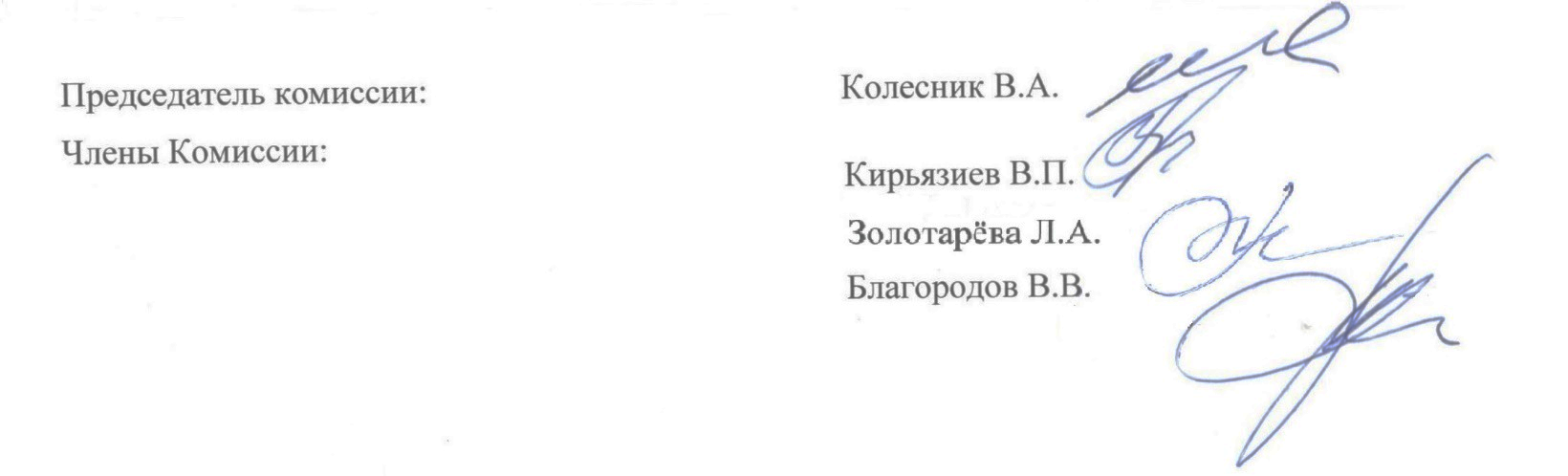 Председатель комиссии:Колесник В.А.Члены Комиссии:Благородов В.В.Кирьязиев В.П.Золотарёва Л.А.№ п/пФамилия, Имя, Отчество кандидата Должность в соответствии со штатным расписаниемОрганизацияОбласть аттестации№ аттестата1Смотрина Анна ВладимировнаГлавный инженер проектаООО "Архитектурное бюро"Соответствие с должностными требованиями№127-2022 -№ 202-№ 25352Ходаковский Михаил ВладимировичГлавный архитектор проектаООО "Архитектурное бюро"Соответствие с должностными требованиями№127-2022 -№ 202-№ 25363Гринберг Анастасия АлександровнаИнженер-проектировщикЗАО "Инженерный центр "Интеллект"Соответствие с должностными требованиями№127-2022 -№ 202-№ 25374Курман Евгения СергеевнаИнженер-проектировщикЗАО "Инженерный центр "Интеллект"Соответствие с должностными требованиями№127-2022 -№ 202-№ 25385Колонтаева Наталья АнатольевнаГлавный инженер проектаМП г. Азова "ГЦТИАиС"Соответствие с должностными требованиями№127-2022 -№ 202-№ 25396Алексеев Виталий АнатольевичГлавный инженер проектаООО "Стройпроект-1"Соответствие с должностными требованиями№127-2022 -№ 202-№ 25407Тищенко Ирина АлександровнаГлавный инженер проектаООО «Дон Электро Проект»Соответствие с должностными требованиями№127-2022 -№ 202-№ 25418Швецов Олег ВикторовичГлавный инженер проектаООО "ЮгПроектСтрой"Соответствие с должностными требованиями№127-2022 -№ 202-№ 25429Тугринов Денис АлександровичГлавный инженер проектаООО "ПроектИнновации"Соответствие с должностными требованиями№127-2022 -№ 202-№ 254310Рева Алексей ЛеонидовичГлавный инженер проектаООО "Проектмастер"Соответствие с должностными требованиями№127-2022 -№ 202-№ 254411Король Андрей АлександровичГлавный инженер проектаООО "РостСтройКом"Соответствие с должностными требованиями№127-2022 -№ 202-№ 254512Перевозчикова Анна ГеннадьевнаГлавный инженер проектаООО "Строй-Инжиниринг"Соответствие с должностными требованиями№127-2022 -№ 202-№ 2546